	Form No. 4: Format for the Bio-data of Project Fellow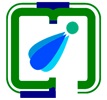 PDPM Indian Institute of Information Technology,Design and Manufacturing, JabalpurDean RSPC OfficeBio-data Form for Project Employment1. Candidate’s Profile: 2. Contact Details:3. Post Applied for:4. Academic Qualifications:5. Work Experience:6. Reference:7. Declaration: I, hereby, undertake that all the details furnished above are true to the best of my knowledge and I am liable for all disciplinary action, if found otherwise. My candidature may kindly be considered for the above temporary / contractual / short-term project position as per the term and condition mentioned in Advertisement.Place:									Signature:Date:									Name: _________________________First NameLast NameFather’s NameMother’s NameDate of BirthGender: M / FNationalityCategory (please tick the appropriate checkbox)Unreserved                     OBC                    SC                     ST                 Person with Disability  Aadhar No.PAN No.Marital StatusDetails of Court Cases Pending, if anyNearest Police Station from the residencePermanentCorrespondenceHouse No.Street NameVillage / Town / CityStatePINLandline No.Mobile No.E-MailProject No.Advt. No. & Date:Designation:Duration:S.No.DegreeBoard / UniversityYear of PassingGrade Div.%/CGPASubjects StudiedEncl. No.S.No.OrganizationPost HeldJob ResponsibilitiesDurationEncl. No.S. No.NameAddressContact Details